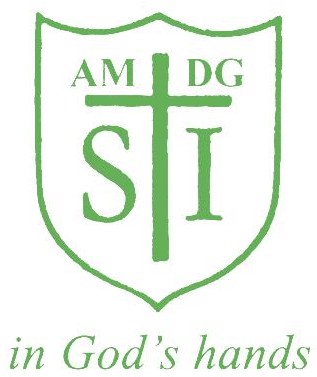 St Ignatius Catholic Primary School Grievance Policy Policy OriginatorSt Ignatius Primary SchoolPerson /Governor ResponsibleLourdes KeeverStatusStatutoryLast reviewedSeptember 2019To be next reviewedSeptember 2020Signed